PROGRAMMA EFFETTIVAMENTE SVOLTO FINO AL 15 MAGGIO 2021Le funzioni e le loro proprietàLe funzioni reali di variabile realeLe proprietà delle funzioni e la loro composizioneI limitiGli intervalli e gli intorniLa definizione di      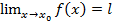 La definizione di 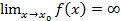 La definizione di 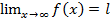 La definizione di 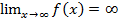 Primi teoremi sui limiti (teorema di unicità del limite, teorema di permanenza del segno, teorema del confronto)Il calcolo dei limitiLe operazioni sui limitiLe forme indeterminateLe funzioni continue I punti di discontinuità di una funzioneGli asintoti, il grafico probabile di una funzioneLa derivata di una funzioneLa derivata di una funzioneLa retta tangente al grafico di una funzioneLa continuità e la derivabilitàLe derivate fondamentaliI teoremi sul calcolo delle derivateLa derivata di una funzione compostaLe derivate di ordine superiore al primoLo studio delle funzioniLe funzioni crescenti, decrescenti e le derivateI massimi, i minimi e i flessiMassimi, minimi, flessi e derivata primaFlessi e derivata secondaLo studio di una funzione. Applicazione delle funzioni esponenziali e logaritmiche nell’ambito dell’educazione civicaDinamica delle popolazioni: il modello di Mathus. Crescita demografica e disponibilità di risorseLa crescita esponenziale dei contagi da Covid 19Il livello di intensità sonora, rischi, danni e normativa sull'inquinamento acustico Approfondimenti interdisciplinariDatazione con il metodo C14. Il decadimento radioattivoPROGRAMMA CHE SI PRESUME DI SVOLGERE DOPO IL 15 MAGGIOI modelli matematici: l’uso delle funzioni per rappresentare un fenomeno realeI sottoscritti Mauri Silvia e Stefanoni Simone, studenti della classe V L dichiarano che in data 08/05/2021 è stato sottoposto alla classe il programma effettivamente svolto di matematica.(Firme autografe sostituite a mezzo stampa ai sensi dell’art. 3, comma 2 del decreto legislativo n.39/1993)Erba,  08/05/2021   IL DOCENTEGiuseppina Foglia Manzillo___________________________________________________(Firma autografa sostituita a mezzo stampa ai sensi dell’art. 3, c. 2 del DLgs n.39/1993)  PROGRAMMA SVOLTOPROGRAMMA SVOLTOMATERIAMatematicaCLASSE - SEZIONEV LDOCENTEFoglia Manzillo GiuseppinaF.to Silvia MauriF.to Silvia MauriF.to Simone StefanoniF.to Simone Stefanoni